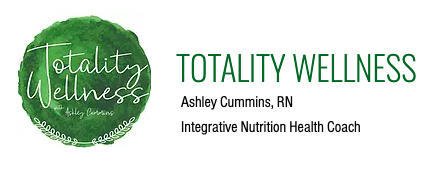 Please write or print clearly. All of your information will remain confidential between you and me.
PERSONAL INFORMATIONName: _________________________________________________________  Date: ___________________________Address: _______________________________________________________  DOB: ___________________________Phone Number: ___________________________________ Email: _________________________________________Height: ____________________	Weight: ____________________	Ideal Weight: ___________________
SOCIAL INFORMATION
Occupation: ___________________________________ Relationship Status:________________________________Children: ______________________________________  Pets: ____________________________________________
HEALTH INFORMATIONMedical History: ____________________________________________________________________________________________________________________________________________________________________________________________________________________________________________________________________________________Health Concerns: ____________________________________________________________________________________________________________________________________________________________________________________________________________________________________________________________________________________Allergies or Sensitivities? ___________________________________________________________________________Medications: ______________________________________________________________________________________Supplements (Please List What They Are Taken For): _____________________________________________________________________________________________________________________________________________________HEALTH INFORMATION (continued)Average Hours of Sleep/Night: ______________________________________________________________________Do You Exercise? If so, How Frequently? _____________________________________________________________Do You Crave Sugar, Coffee, Cigarettes, or have any major addictions? ____________________________________________________________________________________________________________________________________________________________________________________________________________________________________What physical ailments are you currently experiencing? Check all that apply:PainStiffnessSwellingLack of EnergyFatigueDifficulty SleepingConstipationDiarrheaGas/BloatingMemory IssuesADDITIONAL COMMENTSAnything else you would like me to know? _______________________________________________________________________________________________________________________________________________________________________________________________________________________________________________________________________________________________________________________________________________________________________________________________________________________________________________________________